ПОЛОЖЕНИЕо порядке ознакомления родителей (законных представителей) воспитанников с документами, регламентирующими организацию и осуществление образовательного процессав муниципальном автономном дошкольном образовательном учреждении г. Хабаровска «Детский сад №9»Общие положения1.1. Настоящее Положение определяет порядок ознакомление с документами, регламентирующими организацию и осуществление образовательного процесса муниципального автономного дошкольного образовательного учреждения г. Хабаровска «Детский сад № 9» (далее — Учреждение) родителей (законных представителей) несовершеннолетних обучающихся, в том числе и поступающих в Учреждение.1.2. Настоящее Положение разработано в соответствии с пунктом 18 части 1 статьи 34 и частью 2 статьи 55 Федерального закона от 29.12.2012 № 273-ФЗ «Об образовании в Российской Федерации». Понятия, используемые в настоящем Положение, означают следующее:«локальный нормативный акт» — нормативное предписание, принятое на уровне Учреждения и регулирующее его внутреннюю деятельность;«распорядительный акт» — это приказ, изданный руководителем Учреждения, в котором фиксируются решения административных и организационных вопросов деятельности Учреждения;«воспитанник» физическое лицо, осваивающее образовательную программу.1.4. Настоящее Положение разработано в целях соблюдения законных прав, воспитанников (поступающих), их родителей (законных представителей).Настоящее Положение является локальным нормативным актом Учреждения (далее — локальный нормативный акт), регламентирующим организационные аспекты деятельности Учреждения.1.6. Основными требованиями к информированию родителей (законных представителей) несовершеннолетних воспитанников (поступающих) являются: достоверность и полнота предоставления информации; чёткость в изложении информации; удобство и доступность получения информации; оперативность предоставления информации.1.7. С целью ознакомления родителей (законных представителей) несовершеннолетних воспитанников (поступающих) с настоящим Положением Учреждение размещает его на информационном стенде в Учреждении и (или) на официальном сайте Учреждения в информационно телекоммуникационной сети «Интернет» (http://khabsad9.ru/) (далее — сайт Учреждения).Организация ознакомления родителей (законны представителей) несовершеннолетних поступающих2.1. При приёме несовершеннолетнего поступающего в Учреждение последнее обязано ознакомить его родителей (законных представителей) со следующими документами Учреждения: правилами приёма в Учреждение, уставом Учреждения, лицензией на осуществление образовательной деятельности, образовательной программой дошкольного образования и другими документами, регламентирующими организацию и осуществление образовательной деятельности, права и обязанности обучающихся.2.2. Копии документов, указанные в пункте 1 настоящего раздела, размещаются на информационном стенде в Учреждении и (или) на сайте Учреждения.2.3. На информационном стенде в Учреждении размещается информация о документах, которые необходимо представить руководителю Учреждения для приёма, несовершеннолетнего поступающего в Учреждение и о сроках приёма руководителем указанных документов.2.4. Факт ознакомления родителей (законных представителей) несовершеннолетнего поступающего, в том числе через сайт Учреждения с правилами приёма в Учреждение фиксируется в заявлении о приёме и заверяется личной подписью родителей (законных представителей) несовершеннолетнего поступающего.2.5. Родители (законные представители) несовершеннолетнего поступающего знакомятся с документами Учреждения в течение 3 (трёх) рабочих дней с момента подачи заявления на обучение в Учреждение.2.6. Факт ознакомления родителей (законных представителей) несовершеннолетнего поступающего, в том числе через сайт Учреждения, с лицензией на осуществление образовательной деятельности, с уставом Учреждения, с образовательной программой дошкольного образования и другими документами, регламентирующими организацию и осуществление образовательной деятельности, права и обязанности, обучающихся фиксируется в договоре об образовании и заверяется личной подписью родителей (законных представителей).2.7. Подписью родителей (законных представителей) несовершеннолетнего поступающего фиксируется также согласие на обработку своих персональных данных и персональных данных поступающего в порядке, установленном законодательством Российской Федерации.2.8. Виза ознакомления родителей (законных представителей) несовершеннолетнего поступающего с распорядительным актом Учреждения (далее — распорядительный акт) о приёме поступающего на обучение в Учреждение оформляется непосредственно на самом документе.3. Организация ознакомления родителей (законных представителей) несовершеннолетних обучающихся3.1. Учреждение обязано знакомить родителей (законных представителей) несовершеннолетних обучающихся с локальными нормативными актами, затрагивающими права и законные интересы обучающихся, родителей (законных представителей) несовершеннолетних обучающихся, в том числе и с распорядительными актами.3.2. Локальные нормативные акты, затрагивающие права и законные интересы обучающихся, их родителей (законных представителей), размещаются на информационном стенде в Учреждении и (или) сайте Учреждения.3.3. Размещение локальных нормативных актов на сайте Учреждения подтверждает факт ознакомления с ними родителей (законных представителей) несовершеннолетних обучающихся.3.4. В случае внесений изменений в локальные нормативные акты, затрагивающие права и законные интересы обучающихся, родители (законные представители) несовершеннолетних обучающихся знакомятся с локальными нормативными актами в новой редакции в течение 10 (десяти) рабочих дней. Данные документы в новой редакции размещаются на сайте Учреждения в эти же сроки.3.5. В случае, когда распорядительный акт имеет отношение к небольшому кругу родителей (законных представителей) несовершеннолетних обучающихся, целесообразно оформлять визы ознакомления непосредственно на самом документе.3.6.  В случае, когда с распорядительным актом необходимо ознакомить большое число родителей (законных представителей) несовершеннолетних обучающихся, к нему можно приложить отдельный лист для оформления всех необходимых виз ознакомления (далее - лист ознакомления). Лист ознакомления является приложением распорядительному акту.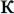 Принято на Педагогическом советеот 31.08.2018 гПротокол №1УТВЕРЖДАЮЗаведующий МАДОУ №9______________О. П. ЧепелеваПриказ №_____от «_____»______2018г.Рассмотрено на общем родительском собрании от «____» ____2018 г. Протокол №____